附件2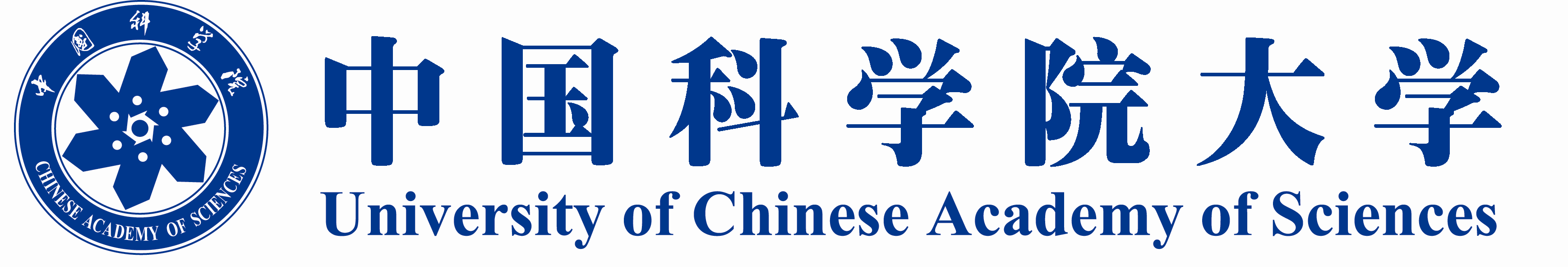 研究生培养计划书学生姓名           学号               指导教师           职称               学位类别                     学科专业                             研究方向                             研究所（院系）                                                入学年月                             毕业年月                             中国科学院大学制  填 表 说 明本表内容须真实、完整、准确。“学位类别”名称：学术型学位填写哲学博士、教育学博士、理学博士、工学博士、农学博士、医学博士、管理学博士，哲学硕士、经济学硕士、法学硕士、教育学硕士、文学硕士、理学硕士、工学硕士、农学硕士、医学硕士、管理学硕士等。专业学位填写工程博士、工程硕士、工商管理硕士（MBA）、应用统计硕士、翻译硕士、应用心理硕士、农业推广硕士、工程管理硕士、药学硕士等。 “学科专业”名称填写：学术型学位填写“二级学科”全称；专业学位填写“培养领域”全称。本表如篇幅不够，可自行加页。学生签字：________________      导师签字:________________________年   月   日                         年   月   日课程学习计划课程学习计划课程学习计划课程学习计划课程学习计划学期(或学年)课程名称课程类别（学位课/非学位课）学时学分合计：     课程总门数          ，总学分             ；学位课总门数        ，学位课总学分       。合计：     课程总门数          ，总学分             ；学位课总门数        ，学位课总学分       。合计：     课程总门数          ，总学分             ；学位课总门数        ，学位课总学分       。合计：     课程总门数          ，总学分             ；学位课总门数        ，学位课总学分       。合计：     课程总门数          ，总学分             ；学位课总门数        ，学位课总学分       。论文工作计划论文工作计划预计开题报告时间预计中期考核时间预计论文答辩时间选题背景、研究内容及预期目标：研究生（签名）：           年     月     日选题背景、研究内容及预期目标：研究生（签名）：           年     月     日导师意见导 师（签名）：                年     月     日导师意见导 师（签名）：                年     月     日